Справка«Условия охраны здоровья и жизни воспитанников МДОУ ДС «Буратино»(ст. 41 Закона «Об образовании в РФ» от 29.12.2012 г. № 273 - ФЗ)Одна из приоритетных задач, стоящих перед дошкольным учреждением, - это охрана и укрепление здоровья детей. Здоровье ребёнка – основа успешного формирования, развития и реализации его способностей, задатков, адаптация к быстро меняющимся условиям социальной жизни.В детском саду ребёнок проводит значительную часть времени, поэтому окружающая его среда должна обеспечить укрепление психического и физического здоровья ребёнка, создать благоприятные гигиенические, педагогические и эстетические условия, комфортную психологическую обстановку.В нашем дошкольном учреждении создана система необходимых условий по охране и укреплению здоровья воспитанников (в соответствии со ст.41 Закона «Об образовании в Российской Федерации» от 29.12.2012 г. №273-ФЗ, Санитарные правила СП 2.4.3648-20 «Санитарно-эпидемиологические требования к организациям воспитания и обучения, отдыха и оздоровления детей и молодежи» и Санитарно-эпидемиологические правила и нормы СанПиН 2.3/2.4.3590-2О «Санитарно-эпидемиологические требования к организации общественного питания населения»Оказание первичной медико-санитарной помощи в порядке, установленном законодательством в сфере охраны здоровья осуществляется в соответствии с Приказом Министерства здравоохранения РФ от 05.11.2013 г. № 822н «Об утверждении порядка оказания медицинской помощи несовершеннолетним, в том числе в период обучения и воспитания в образовательных организациях».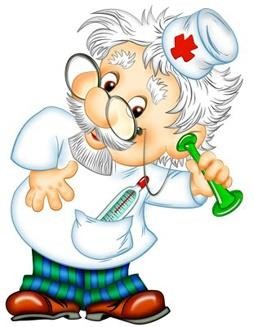 Первичная медико-санитарная помощь воспитанникам оказывается медицинским персоналом ГБУЗ ЯНАО «Красноселькупская центральная районная больница» на договорной основе (Договор № 03/2015 на медицинское обслуживание муниципального дошкольного образовательного учреждения детский сад «Буратино» и Договор № 01 от 12.12.2012 г. безвозмездного пользования нежилым помещением (медицинским кабинетом и медицинским оборудованием и другими движимым имуществом, находящимся в медицинском кабинете)В детском саду медицинский блок представлен следующими помещениями: кабинет медицинской сестры (осмотр детей, работа с	документацией, рабочее место) и процедурный кабинет.Медицинской сестрой осуществляется:контроль за состоянием здоровья воспитанников;проведение санитарно-гигиенических, профилактических и оздоровительных мероприятий;соблюдение государственных санитарно-эпидемиологических правил и нормативов;ежемесячное проведение учета часто болеющих детей, инфекционных заболеваний, травматизма;контроль за проведением закаливающих мероприятий;проведение санитарно-просветительной работы среди сотрудников и родителей, с последующими рекомендациями по гигиеническому воспитанию детей и формированию навыков здорового образа жизни;контроль за организацией питания дошкольников;оформление соответствующей медицинской документации.Все работники дошкольного учреждения проходят первичный и плановый медицинский осмотр, имеют личную медицинскую книжку установленного образца.2.Организация питания обучающихся в МДОУ:   1. Оформлена документация ДОУ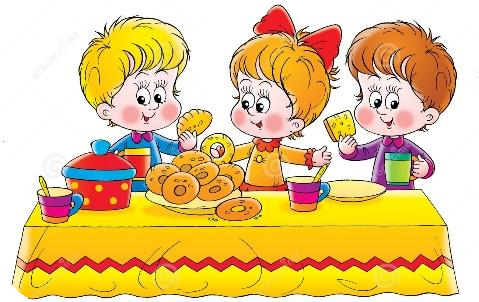 - Программа производственного контроля (за соблюдением санитарных правил в дошкольной образовательной организации МДОУ ДС «Буратино») (утверждено Приказом заведующего МДОУ от 03.09.2014 г. № 19 – ОД)- Положение о порядке обеспечения питанием воспитанников МДОУ (утверждено Приказом заведующего МДОУ от 11.01.2021 г № 26 – АД);- Положение о бракеражной комиссии (утверждено Приказом заведующего МДОУ от 11.01.2021 г. № 28 – АД);- План мероприятий по контролю за организацией питания на 2020 – 2021 учебный год;- Примерное 10-ти дневное меню для воспитанников от года до 3 лет и от 3 лет до 7 лет;2. Ежемесячно ведется анализ за выполнением натуральных норм продуктов питания в ДОУ 3. Утверждены следующие графики работы по организации питания с детьми и сотрудниками:- График выдачи готовой продукции на 2020 – 2021 учебный год- график смены кипяченой воды для питьевого режима4. В целях поставки продуктов питания в ДОУ заключены следующие контракты:	На поступающие продукты питания имеются сертификаты соответствия, качественные удостоверения и ветеринарные свидетельства (электронная база Меркурий).5. Питание в ДОУ организовано в соответствии с примерным десятидневным меню на 2020 – 2021 учебный год, разработанного Обществом с ограниченной ответственностью «Эксперт и К» (Аттестат аккредитации органа по сертификации № RA.RU.11АЖ19) г. Уфа (Договор № 0401 Ф от 09.07.2020 г.), утвержденного заведующим МДОУ.6. В ДОУ ведется следующая документация:- Журнал бракеража скоропортящихся пищевых продуктов;- Журнал учета температурного режима в холодильном оборудовании;- Журнал бракеража готовой кулинарной продукции- График генеральных уборок на пищеблоке- журнал здоровья7. Справки по результатам контроля.8. На официальном сайте МДОУ разработана вкладка по питанию «Организация питания» http://buratino-dou.ru/organizatsiya-pitaniya/ Определение	оптимальной учебной, внеучебной нагрузки, режима пребывания детей в ДОУ.1. Приказом заведующего МДОУ ДС «Буратино» от 30.09.2020 г. № 10 – ОД утверждены следующие документы по организации образовательного процесса в ДОУ:- Годовой план работы МДОУ ДС «Буратино» на 2020 – 2021 учебный год;- Учебный план МДОУ ДС «Буратино» на 2020 – 2021 учебный год- Календарный учебный график работы МДОУ ДС «Буратино» на 2020 – 2021 учебный год;- Годовой план работы учителя – логопеда и педагога – психолога на 2020 – 2021 учебный год;- Расписание организованной образовательной деятельности с детьми всех возрастных групп в МДОУ ДС «Буратино»- Режим дня на 2020 – 2021 учебный год (холодный период (с 1 сентября по 31 мая), летний период (с 1 июня по 31 августа)).2. Документы по организации образовательного процесс в ДОУ размещены на официальном сайте ДОУ http://buratino-dou.ru/ вкладка «Сведения об образовательной организации» «Образование» http://buratino-dou.ru/svedeniya-ob-obrazovatelnoy-organizatsii/obrazovatelnaya-deyatelnost/. Пропаганда	и	обучение	навыкам	здорового	образа	жизни.                        Проблема раннего формирования культуры здоровья актуальна, своевременна и достаточно сложна. Сегодня под здоровым образом жизни мы понимаем активную деятельность людей, направленную на сохранение и улучшение здоровья. Формирование у детей начальных представлений о здоровом образе жизни начинается уже в детском саду. Работа проходит по таким направлениям, как рациональный режим дня, правильное питание, рациональная двигательная активность, закаливание организма, стабильное психоэмоциональное состояние.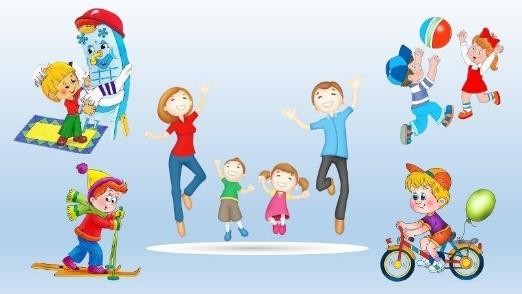 Дети самостоятельно и под руководством воспитателя получают элементарные знания и навыки по формированию своего здоровья. Они учатся познать себя, анализировать свое состояние здоровья, самочувствие, избавляться от комплексов, давать себе объективную оценку. Организация обучение проходит через игру, игровые ситуации, беседы, акции, театрализованные представления, чтение художественной литературы, продуктивную деятельность. Обучение дошкольников здоровому образу жизни идет во всех видах деятельности ребенка и поддерживается родителями дома.В методическом кабинете накоплен богатый материал: дидактические игры и пособия по культуре поведения, ведению здорового образа жизни, рациональному питанию, соблюдению правил безопасного поведения и правил личной гигиены. 	В каждой группе ДОУ имеется информационный уголок здоровья для родителей, где размещается необходимая информация по профилактической работе с детьми, бюллетени, тематические буклеты.Обучение навыкам ЗОЖ осуществляется в соответствии с парциальными программами  Авдеева Н.Н., Князева Н.Л., Стеркина Р.Б.  «Основы безопасности детей дошкольного возраста», Ю. Ф. Змановский «Здоровый дошкольник».Организация и создание условий для профилактики заболеваний и оздоровления воспитанников, для занятия ими физической культурой и спортомНа базе дошкольного учреждения созданы все условия для полноценного физического развития и оздоровления детей. Создана необходимая макро- и микросреда. В детском саду функционируют приспособленное помещение для физического развития  и спортивная площадка для занятий с детьми на улице, музыкальный зал.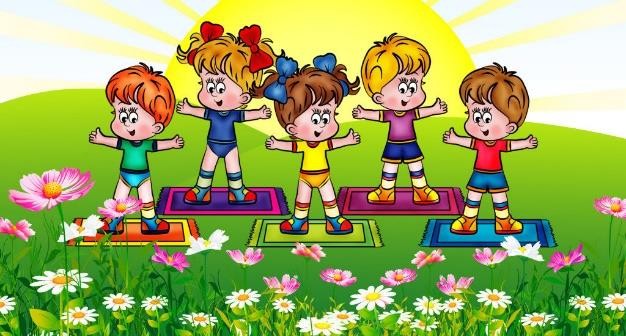 Для развития физических качеств, формирования двигательных умений и навыков, воспитанию потребности в самостоятельных занятиях физическими упражнениями в каждой группе оборудован физкультурный уголок, в котором находится необходимое физкультурное оборудование для самостоятельной двигательной деятельности детей, для гимнастики после сна и закаливающих процедур, для индивидуальной профилактической работы с детьми, атрибуты для подвижных игр.Занятия по физической культуре с детьми раннего возраста проводятся  воспитателем по физической культуре в групповом помещении. Занятия проводятся 3 раза в неделю. С детьми старшей и подготовительной к школе группы третье занятие проходит на воздухе круглогодично. Ежедневно проводится утренняя гимнастика.На занятиях по физической культуре осуществляется индивидуально- дифференцированный и гендерный подход: учитывается здоровье детей, уровень физической подготовленности. Воспитатель по физической культуре дает воспитателям рекомендации по индивидуальной работе с детьми на закрепление двигательных умений и навыков.Большое внимание уделяется повышению двигательной активности детей и правильному её регулированию. Разработана система физкультурно-оздоровительных и спортивных мероприятий.Режим двигательной активностиСистема физкультурно-оздоровительных мероприятийВ каждой группе имеется облучатель бактерицидный «Дезар», Аэрогидроионизаторы  «Истион - М» и облучатель – рецикулятор Армед СН 311-115 МС/1 передвижной.	Ежегодно в дошкольном учреждении проводится диспансеризация детей, профилактические прививки.Прохождение воспитанниками в соответствии с законодательством Российской Федерации периодических медицинских осмотров и диспансеризацииПрием детей, впервые поступающих в ДОУ, осуществляется на основании медицинского заключения, которое размещается в медицинской карте ребенка для образовательных учреждений дошкольного образования.Плановые медосмотры дошкольников проводятся за год до выпуска в школу и перед выпуском в школу.Диспансеризация детей дошкольного учреждения проходит ежегодно согласно плану ГБУЗ ЯНАО «Красноселькупская районная центральная больница»Профилактика и запрещение курения.В детском саду проводится работа по профилактике вредных привычек с персоналом ДОУ и родителями (законными представителями). На территории дошкольного учреждения размещены знаки о запрете курения.Заведующим МДОУ ДС «Буратино» издан Приказ «О запрете курения в здании и на территории МДОУ ДС «Буратино» от 10.08.2020 г. № 3-ОД.Обеспечение безопасности воспитанников во время пребывания в дошкольном учреждении.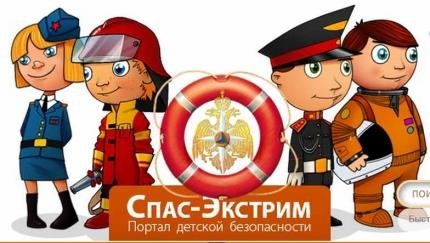 Разработан «Паспорт безопасности МДОУ ДС «Буратино» согласован с Главным государственным инспектором Красноселькупского района по пожарному надзору ГУ МЧС России по ЯНАО 18.11.2019 г., врио начальноком ОВО по Красноселькупскому району – филиал ФГКУ «УВО ВНГ России по ЯНАО» 18.11.2019 г., начальником Регионального Управления ФСБ России по Тюменской области 19.12.2019 г. и утвержден заведующим МДОУ ДС «Буратино» 25.12.2019 г.Акт проверки готовности организации, осуществляющей образовательную деятельность к новому 2020 – 2021 учебному году  http://buratino-dou.ru/svedeniya-ob-obrazovatelnoy-organizatsii/dokumentyi/predpisaniya-organov-osuschestvlyayuschih-gosudarstvennyiy-kontrol-nadzor/news348.htmlАкт обследования  антитеррористической защищенности объектов от 01.11.2019 г.Комплексная безопасность в детском саду обеспечивается следующими мероприятиями:- территория детского сада огорожена по периметру металлическим забором;- установлена и постоянно работает система внутреннего и внешнего видеонаблюдения;- вход на территорию детского сада оснащен магнитным ключом;- здание оборудовано автоматической пожарной сигнализацией с системой голосового оповещения и с выводом сигнала о пожаре на пульт пожарной части;- имеется кнопка тревожной сигнализации (КТС) с выводом сигнала на пульт вневедомственной охраны;- запасные выходы из здания детского сада соответствуют нормам пожарной безопасности;- в детском саду ведется и постоянно обновляется наглядная агитация по пожарной безопасности и антитеррористической защищенности;- имеются в наличии планы помещений со схемами эвакуации;- разработан паспорт дорожной безопасности http://buratino-dou.ru/roditelyam/pravila-dorozhnogo-dvizheniya/- Заведующим МДОУ ДС «Буратино» изданы Приказы:           «Об усилении мер безопасности на территории и помещениях ДОУ на 2020 – 2021 учебный год» от 10.08.2020 г. № 2 – АД;           «Об организации работы МДОУ ДС «Буратино» в условиях сохранения рисков распространения COVID – 19» от 10.08.2020 г. № 1 - АД   	В решение вопросов комплексной безопасности вовлечены все участники образовательного процесса: дети, сотрудники, родители. Персонал проходит инструктаж по профилактике пожаров и действиям в случае их возникновения. С детьми проводятся занятия по правилам пожарной безопасности, периодически отрабатываются правила поведения при возникновении пожара.Работа с детьми выстроена на основе программы «Основы безопасности детей дошкольного возраста» Авдеева Н.Н., Князева Н.Л., Стеркина Р.Б. и включает в себя формирование у дошкольников представлений об опасных и вредных факторах, о правилах безопасного поведения в быту, на улице, детском саду, при различных чрезвычайных ситуациях.Работа с сотрудниками строится на изучении нормативно-правовых документов и строгому выполнению требований этих документов в решении вопросов комплексной безопасности. Издаются локальные акты, приказы, инструкции по пожарной безопасности и охране труда.Регулярно проводятся тренировки по эвакуации воспитанников и сотрудников детского сада при возникновении ЧС.Работа с родителями носит профилактическую направленность и осуществляется, как правило, в ходе родительских собраний, консультаций, индивидуальной работы. Размещается наглядная агитация и методические материалы на видных и доступных для родителей и посетителей местах и на сайте детского сада.Профилактика несчастных случаев с воспитанниками во время пребывания в дошкольном учреждении.В МДОУ ДС «Буратино» разработан локальный нормативный документ «Положение о порядке учета и расследования несчастных случаев с несовершеннолетними в МДОУ ДС «Буратино» (Утверждено Приказом заведующего от 20.12.2017 г. № 61 – ОД) http://buratino-dou.ru/svedeniya-ob-obrazovatelnoy-organizatsii/dokumentyi/lokalnyie-normativnyie-aktyi/news266.html В дошкольном учреждении выполняются требования безопасности к оснащению всех помещений, где находятся дети, а также требования безопасности к территории детского сада.Оборудование, расположенное на территории игровых площадок и физкультурной зоны (малые архитектурные, игровые и спортивные формы, веранды, столы, лавочки и т.д.) закреплены, устойчивы, соответствуют возрасту детей и санитарным нормам. Оборудование периодически проверяется на предмет  нахождения его в исправном состоянии с обязательным составлением акта проверки. Аналогичную проверку проходит оборудование помещения приспособленного для физического развития.В весенне-осенний период проводятся мероприятия по уборке мусора, вырубки сухих и низких веток деревьев, обрезки кустарников, обработки клумб и цветников. В зимний период проводится уборка снега на детских площадках, дороге вокруг здания, ступеньках крылец, лестницах запасного выхода, с крыш теневых навесов. В гололед все опасные зоны посыпаются песком.На прогулке педагоги осуществляют контроль и страховку детей на горках, перекладинах, лестницах, в процессе проведения подвижных и спортивных игр; следят за состояние выносного материала.В помещениях дошкольного учреждения ежедневно проводится проверка мебели и оборудования на предмет прочного закрепления, устойчивого состояния и целостности. Воспитатели следят за состоянием игрушек и игрового оборудования. В случае обнаружения неисправности или поломки игрушки и игровое оборудование изымается.В целях предупреждения травматизма в помещениях детского сада и на прогулке педагоги проводят с детьми инструктажи, беседы, разыгрывают ситуации, просматривают видеосюжеты.Ежегодно с сотрудниками дошкольного учреждения проводится инструктаж по охране жизни и здоровья детей в детском саду Отделом надзорной деятельности и ПР по МО Красноселькупский район.Проведение	санитарно-противоэпидемических	и профилактических мероприятий.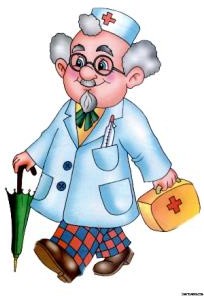 В целях профилактики возникновения и распространения инфекционных заболеваний и пищевых отравлений в дошкольном учреждении медицинская сестра проводит:- медицинские осмотры детей при поступлении в учреждение с целью выявления больных;- систематическое наблюдение за состоянием здоровья воспитанников, особенно имеющих отклонения в состоянии здоровья;- работу по организации профилактических осмотров воспитанников и проведение профилактических прививок;- распределение детей на медицинские группы для занятий физическим воспитанием;- информирование руководителя учреждения, воспитателей, о состоянии здоровья детей;- ежедневный прием воспитанников с занесением записей в «Журнал движения воспитанников»  (утренний фильтр, с обязательной термометрией) с целью выявление заболевших детей, своевременную их изоляцию, оказание первой медицинской помощи при возникновении несчастных случаев;- один раз в неделю осмотр детей на педикулез. Результаты осмотра заносит в специальный журнал. В случае обнаружения детей, пораженных педикулезом, их отправляют домой для санации. Прием детей после санации допускается в дошкольные организации при наличии медицинской справки об отсутствии педикулеза;- ежедневный контроль за санитарным состоянием и содержанием территории с занесением записей в Журнал визуального осмотра территории;- организацию и проведение профилактических и санитарно- противоэпидемических мероприятий;- работу по организации и проведению профилактической и текущей дезинфекции, а также контроль за полнотой ее проведения;- работу по формированию здорового образа жизни с персоналом и детьми, организации «дней здоровья»;- медицинский контроль за организацией физического воспитания, состоянием и содержанием мест занятий физической культурой, наблюдение за правильным проведением мероприятий по физической культуре в зависимости от пола, возраста и состояния здоровья;- контроль за работой пищеблока и питанием детей;- ведение медицинской сестрой медицинской документации.№Наименование поставщикаПоставляемые продукты питания1Общество с ограниченной ответственностью Агрофирма «Толькинская» ИНН – 8912002440КПП - 891201001Юридический адрес: 629382, ЯНАО, Красноселькупский район, с. Толька, ул. Центральная, д.1Директор: Шишков Алексей Владимирович- Мясо оленя (ГОСТ 32227-2013);- Оленина замороженная (ГОСТ 32243-2013) 2Индивидуальный предприниматель Федоров Николай НиколаевичИНН891200171558Почтовый адрес: 629380, ЯНАО, с. Красноселькуп, ул. Полярная, д.22, кв.4- мясо (свинина б/к, говядина б/к, куры 1 категории, куриная грудка)- рыба (горбуша, минтай, сельдь с/сол)- консервация - колбаса, вареная- смесь сухая «Витошка»- Сок витаминизированный- фрукты - ягода брусника- ягода вишня- сок- кондитерские изделия (вафли, зефир)- масло растительное- молочные продукты- мука картофельная- рис- крупы- Макаронные изделия- овощи3Общество с ограниченной ответственностью «Росстройтранс»ИНН – 7224037761Почтовый адрес: 629380, ЯНАО, Тюменская обл, с. Мальково, ул. Полевая 8Директор: Куцуров Дмитрий Владимирович- яйцо куриное- сосиски молочные- сметана- сыр- чай- кофейный напиток- какао-порошок- соль йодированная- дрожжи расф.- мука пшеничная в/сКонсервация- сухофрукты- кондитерские изделия- сахар 4Общество с ограниченной ответственностью Агрофирма «Приполярная» ИНН – 8912002391Почтовый адрес: 629380, ЯНАО, Красноселькупский район, с. Красноселькуп, пер. Таежный д.1Директор: Шарипов Такиулла Галиулович- творог- картофель5Общество с ограниченной ответственностью «Ямал-хлеб»ИНН – 8911030646Почтовый адрес: 629380, Россия, ЯНАО, с. Красноселькуп, ул. Огнеборцев, д. 5Генеральный директор: Царегородцев Сергей Сергеевич- хлеб ржаной- хлеб пшеничный в/сМладшая группаСредняя группаСтаршая группаПодготовительная группаПодвижные игры во время приёма детейЕжедневно 3-5 мин.Ежедневно 5-7 мин.Ежедневно 7-10 мин.Ежедневно 10-12 мин.Утренняя гимнастикаЕжедневно 3-5 мин.Ежедневно 5-7 мин.Ежедневно 7-10 мин.Ежедневно 10-12 мин.Физкультминутки 2-3 мин.2-3 мин.2-3 мин.2-3 мин.Музыкально – ритмические движения.НОД по музыкальному развитию 6-8 мин.НОД по музыкальному развитию 8-10 мин.НОД  по музыкальному развитию 10-12 мин.НОД по музыкальному развитию 12-15 мин.Непосредственная образовательная деятельность по физическому развитию(2 в зале, 1 на улице)3 раза в неделю 10-15 мин.3 раза в неделю 15-20 мин.3 раза в неделю 15-20 мин.3 раза в неделю 25-30 мин. Подвижные игры:сюжетные;бессюжетные;игры-забавы;соревнования;эстафеты;аттракционы.Ежедневно не менее двух игр по 5-7 мин.Ежедневно не менее двух игр по 7-8 мин.Ежедневно не менее двух игр по 8-10 мин.Ежедневно не менее двух игр по 10-12 мин.Оздоровительные мероприятия:гимнастика пробуждениядыхательная гимнастикаЕжедневно 5 мин.Ежедневно 6 мин.Ежедневно 7 мин.Ежедневно 8 мин.Физические упражнения и игровые задания:артикуляционная гимнастика;пальчиковая гимнастика;зрительная гимнастика.Ежедневно, сочетая упражнения по выбору 3-5 мин.Ежедневно, сочетая упражнения по выбору 6-8 мин.Ежедневно, сочетая упражнения по выбору 8-10 мин.Ежедневно, сочетая упражнения по выбору10-15 мин.Физкультурный досуг1 раз в месяц по 10-15 мин.1 раз в месяц по 15-20 мин.1 раз в месяц по 25-30 мин.1 раз в месяц 30–35мин.Спортивный праздник2 раза в год по 10-15 мин.2 раза в год по 15-20 мин.2 раза в год по 25-30 мин.2 раза в год по 30-35 м.Самостоятельная двигательная деятельность детей в течение дняЕжедневно. Характер и продолжительность зависят от индивидуальных данных и потребностей детей.Проводится под руководством воспитателя.Ежедневно. Характер и продолжительность зависят от индивидуальных данных и потребностей детей.Проводится под руководством воспитателя.Ежедневно. Характер и продолжительность зависят от индивидуальных данных и потребностей детей.Проводится под руководством воспитателя.Ежедневно. Характер и продолжительность зависят от индивидуальных данных и потребностей детей.Проводится под руководством воспитателя.№ п\пМероприятияГруппыПериодичностьОтветственные1.Обеспечение здорового ритма жизни- щадящий режим / в адаптационный период/ - гибкий режим дня- определение оптимальной нагрузки на ребенка с учетом возрастных и индивидуальных особенностей- организация благоприятного микроклимата1 младшая группа Все группыВсе группыЕжедневно в адаптационныйпериодежедневно ежедневноВоспитатели,медик, педагогивсе педагоги, медик2.Двигательная активностьВсе группыЕжедневноВоспитатели, Воспитатель по физкультуре2.1.Утренняя гимнастикаВсе группыЕжедневноВоспитатели, Воспитатель по физкультуре2.2.Непосредственная образовательная деятельность по физическому развитиюв зале;на улице (прогулка повышенной двигательной активности)Все группыСтаршая группа, подготовительная группа2 р. в неделю1 р. в неделю Воспитатели, Воспитатель по физкультуре2.3.Спортивные упражнения (санки, лыжи, велосипеды и др.)Во всех группах2 р. в неделюВоспитатели2.4.Элементы спортивных игрСтаршая группа,Подготовительная группа2 р. в неделюВоспитатель по физкультуре2.5. Активный отдыхспортивный час;физкультурный досуг;поход в лес.Все группыВсе группыПодготовительная1 р. в неделю1 р. в месяц1 р. в годВоспитатель по физкультуре,Воспитатели2.6.Физкультурные праздники (зимой, летом)«День здоровья»«Весёлые старты»все группыподготовительная1 р. в год1 р. в годВоспитатель по физкультуре,Воспитатели,муз. Рук.2.7.Каникулы (непосредственная образовательная деятельность не проводится)Все группы1 р. в год (в соответствии с годовым календарным учебным графиком )Все педагоги3.Лечебно – профилактические мероприятия Лечебно – профилактические мероприятия Лечебно – профилактические мероприятия Лечебно – профилактические мероприятия 3.1.ВитаминотерапияВсе группыКурсы 2 р. в годмедсестра3.2.Профилактика гриппа (проветривание после каждого часа, проветривание после занятия)Все группыВ неблагоприятный период (осень, весна)медсестра3.5.Фитонезидотерапия (лук, чеснок)Все группыВ не благопр. период (эпидемии гриппа, инфекции в группе)Воспитателимедсестра3.6Скандинавская ходьбаСредняя2 полугодиепри благоприятных погодных условияхВоспитатель по физической культуре3.6Скандинавская ходьбаСтаршая, подготовительнаяПри благоприятных погодных условияхВоспитатель по физической культуре4.ЗакаливаниеЗакаливаниеЗакаливаниеЗакаливание4.1.Контрастные воздушные ванны, Ходьба босиком по дорожкам «Здоровье»Все группыПосле дневного снаВоспитатели 4.2.Ходьба босикомВсе группыЛетоВоспитатели4.3.Облегчённая одежда детейВсе группыВ течении дняВоспитатели,мл. воспитатели4.4.Мытьё рук, лицаВсе группыНесколько раз в деньВоспитатели